Экскурсия подготовительной к школе группы в МКОУ СОШ №2 Принцип преемственности обеспечивает непрерывность, единство образовательного процесса согласно Требованиям Государственного образовательного  стандарта дошкольного образования. Согласно реализации данного принципа  в конце учебного года традиционно проводятся совместные мероприятия с участием учителей начальных классов и воспитанников  подготовительных к школе групп. Эти встречи прошли согласно плану мероприятий по вопросам преемственности между МКДОУ «Детский сад № 10 г. Беслана» и СОШ № 2. Это и экскурсия детей по школе, и встреча-беседа педагогов-дошкольников с учителем начальных классов по вопросам подготовки детей к школе в контексте ФГОС, и проведение итоговых мероприятий в подготовительных к школе группах.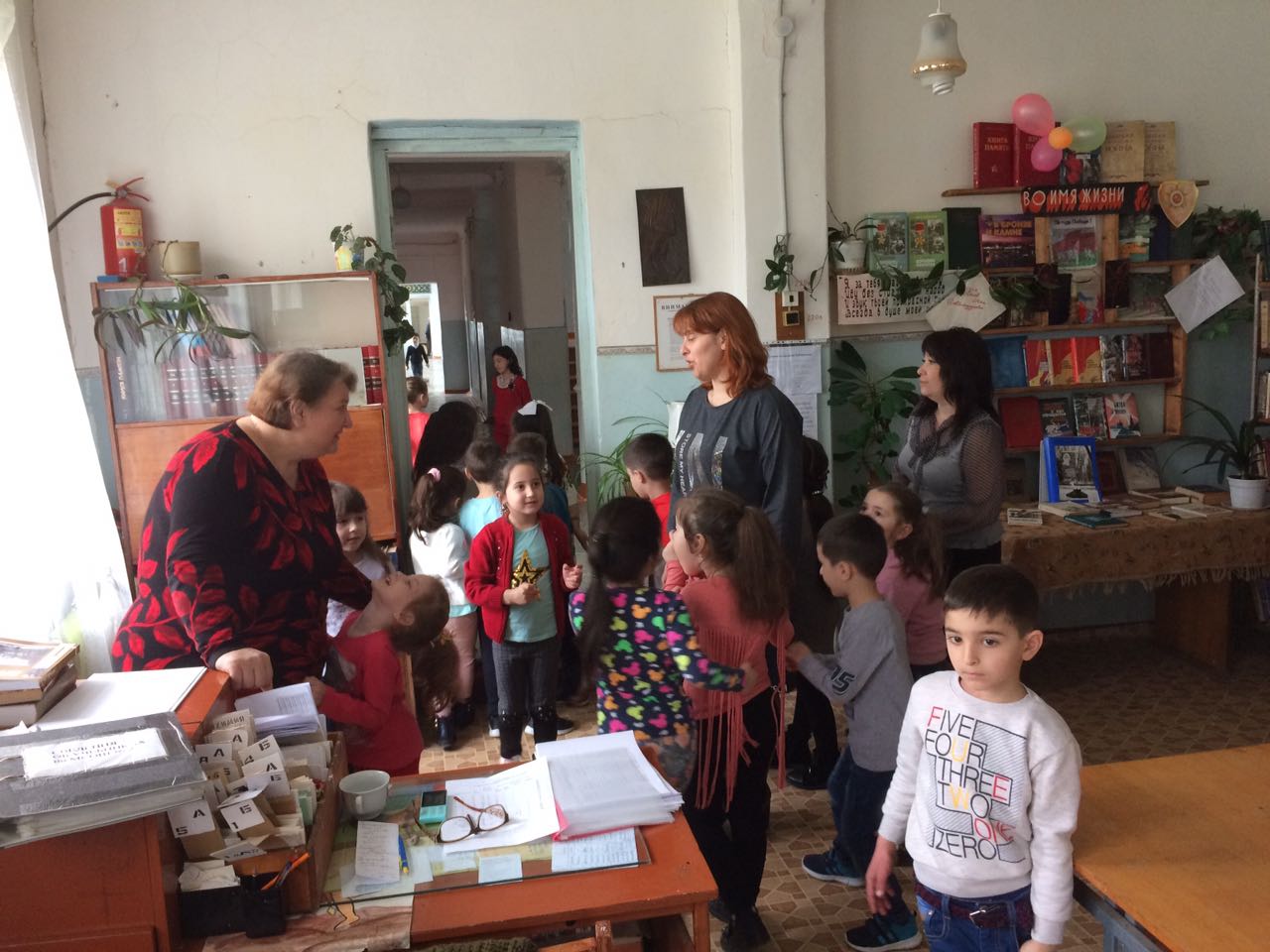 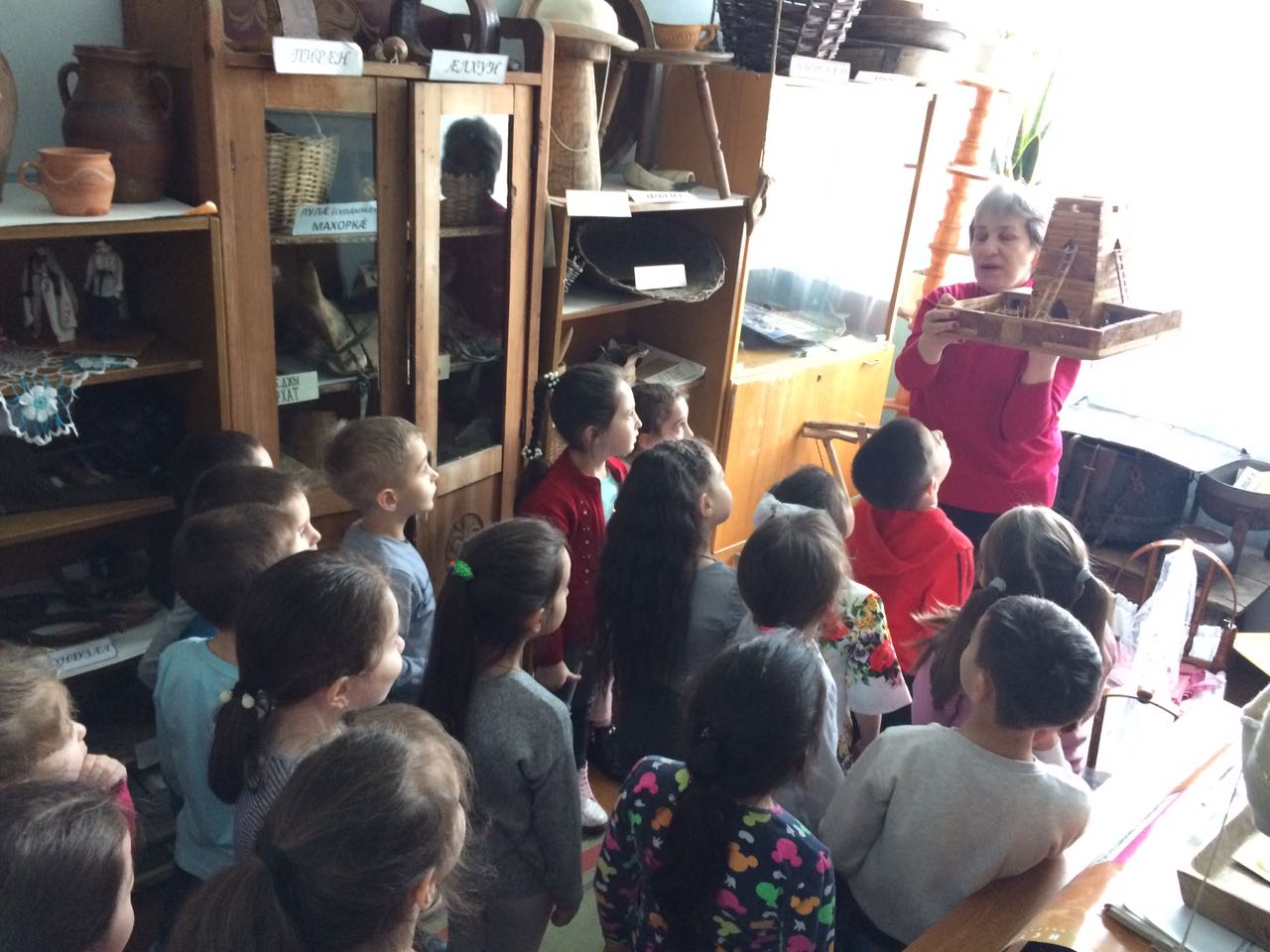 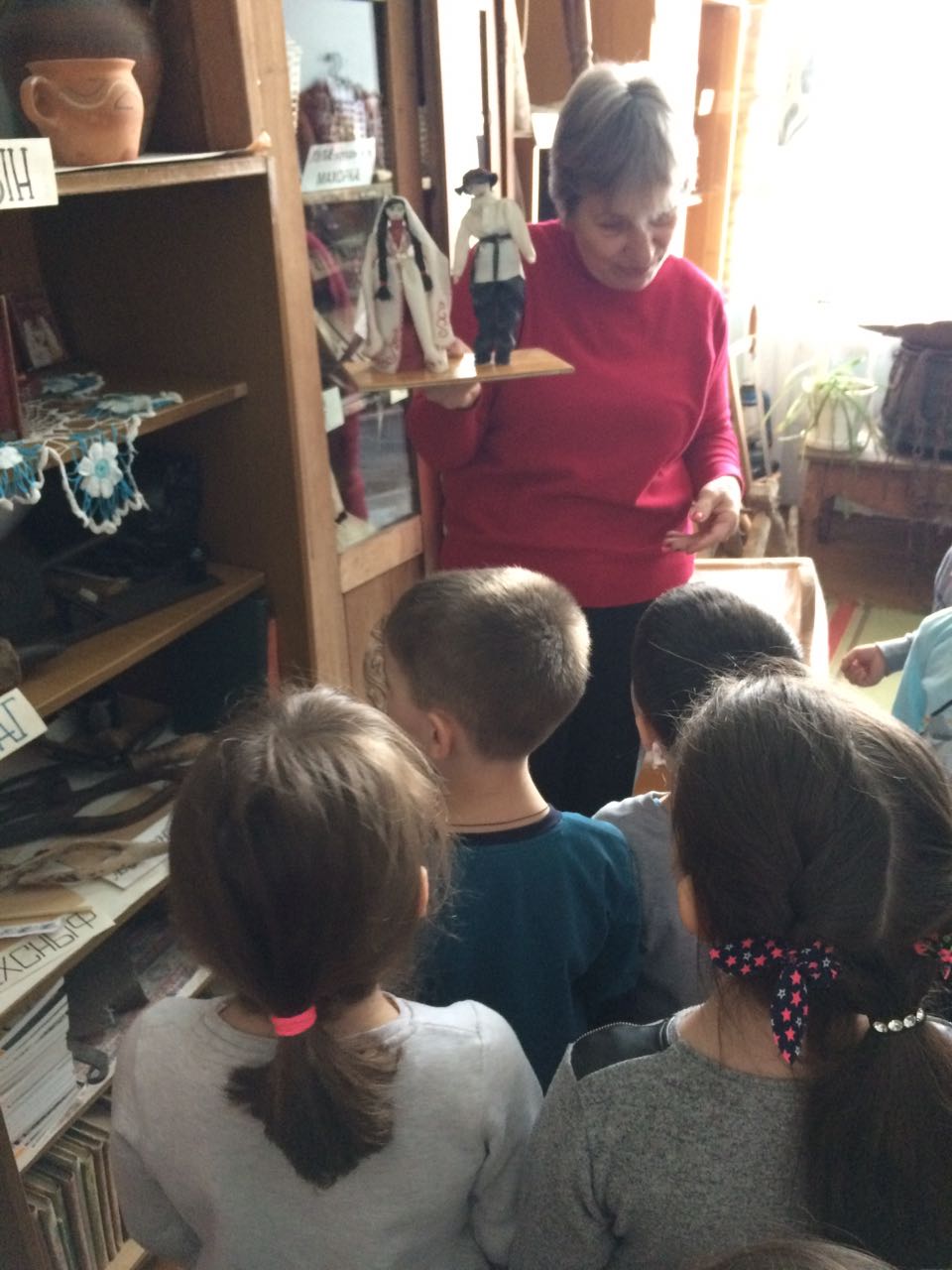 